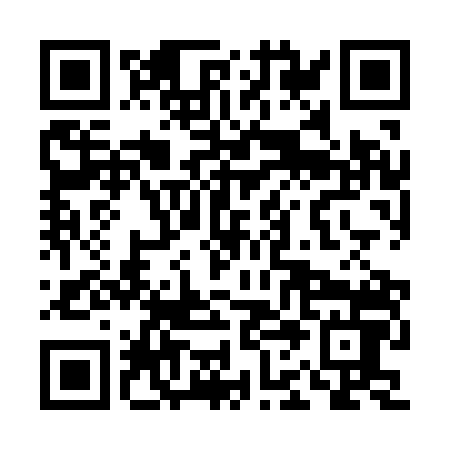 Prayer times for Vilares de Vilarica, PortugalWed 1 May 2024 - Fri 31 May 2024High Latitude Method: Angle Based RulePrayer Calculation Method: Muslim World LeagueAsar Calculation Method: HanafiPrayer times provided by https://www.salahtimes.comDateDayFajrSunriseDhuhrAsrMaghribIsha1Wed4:386:251:256:228:2610:062Thu4:366:241:256:228:2710:083Fri4:346:221:256:238:2810:094Sat4:336:211:256:248:2910:115Sun4:316:201:256:248:3010:136Mon4:296:191:256:258:3110:147Tue4:276:171:256:258:3210:168Wed4:256:161:256:268:3310:179Thu4:246:151:256:268:3510:1910Fri4:226:141:256:278:3610:2011Sat4:206:131:256:288:3710:2212Sun4:196:121:256:288:3810:2313Mon4:176:111:256:298:3910:2514Tue4:166:101:256:298:4010:2715Wed4:146:091:256:308:4110:2816Thu4:126:081:256:318:4210:3017Fri4:116:071:256:318:4310:3118Sat4:096:061:256:328:4410:3319Sun4:086:051:256:328:4410:3420Mon4:076:041:256:338:4510:3521Tue4:056:041:256:338:4610:3722Wed4:046:031:256:348:4710:3823Thu4:036:021:256:348:4810:4024Fri4:016:011:256:358:4910:4125Sat4:006:011:256:358:5010:4326Sun3:596:001:256:368:5110:4427Mon3:585:591:256:368:5210:4528Tue3:565:591:266:378:5210:4629Wed3:555:581:266:378:5310:4830Thu3:545:581:266:388:5410:4931Fri3:535:571:266:388:5510:50